ОТЧЁТ о работе за 2023 годдепутата Березниковской городской Думы по избирательному округу № 27  Неверовой Натальи Владимировны ИНФОРМАЦИЯ О РАБОТЕ С ОБРАЩЕНИЯМИ ГРАЖДАНОбращения граждан принимались в электронной форме через интернет-приемную сайта Березниковской городской Думы, а также в письменной и устной форме на личном приеме граждан.Количество обращенийВ течение 2023 года поступило 16 обращений граждан:Тематика обращений Подрезка сухих деревьев, а также уборка и восстановление ограждения на территории кладбища в г. Усолье;Расчистка дороги от снежного покрова в г. Усолье;Работа сельской врачебной амбулатории в п. Орел;О категории земельных участков на пересечение улиц Кирова и Солеваров в г. Усолье;О возможности переноса контейнерной площадки по ул. Кирова           г. Усолье;Ненадлежащие содержание объекта – школы, отсутствие медицинского кабинета в школе п. Орел;Отсыпка дороги, приведение в нормативное состояние ул. Пушкина     п. Орел;Благоустройство и содержание улично-дорожной сети в п. Орел;Водоснабжение в п. Орел;Снижение стоимости проездного билета по маршруту № 138 п. Орел-   г. Березник-п. Орел;Предоставление звания почетный гражданин муниципального образования г. Березники Пермского края;О дальнейшей работе корпуса детского сада № 5 по ул. Первомайская, 1б, г. Усолье;Восстановление и обустройство мостков в районе ул. Пушкина, 50-52, пересечение улиц Ломоносова и Тараса Шевченко г. Усолье;Правомерность начисления ООО «БВК» услуг по водоснабжению;Установка дополнительных мусорных контейнеров для пластика;Перезахоронение праха с кладбища д. Дурино на кладбище в                 г. Березники;Предоставление жилья, как погорельцу и нуждающемуся в жилье;Ценообразование и расчет потребления воды на территории п. Орел;Частичный ремонт остановочного комплекса в п. Орел;Кронирование старорастущих деревьев в п. Орел, г. Усолье;Проектирование и строительство дороги для подъезда к земельным участкам, находящимся на проездах Озерный, Боровой и Графский в п. ОрелЗакрытие и очистка старого заброшенного колодца.Содействие в организации психологической помощи членов семей участников СВО.На обращения, поступившие в Березниковскую городскую Думу на имя депутата в соответствии с компетенцией, предоставлены ответы, в соответствии с Федеральным законом от 02.05.2006 № 59-ФЗ «О порядке рассмотрения обращений граждан Российской Федерации».В соответствии с Федеральным законом от 02.05.2006 № 59-ФЗ «О порядке рассмотрения обращений граждан Российской Федерации» депутатом направлены обращения граждан в соответствующие органы или соответствующему должностному лицу, в компетенцию которых входит решение поставленных в обращении вопросов: Администрация города Березники (первому заместителю главы Пономареву А.Е., заместителю главы Мизину О.В., заместителю главы Шинкарёву М.А.; ГБУЗ ПК «КБ имени Вагнера Е.А.» г. Березники;ООО «Березниковская водоснабжающая компания»;Управление Федеральной почтовой связи АО «Почта России»;Региональное отделение партии «Единая Россия»;КГБУ «Управление автомобильных дорог и транспорта Пермского края»;АНО Редакция газеты «Два берега»;МУП «Водоканал».РАБОТА В ОКРУГЕПо инициативе депутата составлено и направлено 39 запросов.Тематика запросов: Транспортная доступность, график движения автобусного маршрута   № 135, №47;Установка ящика по приему показаний водоснабжения;Работа почтового отделения г. Усолье, отмена решения о закрытие почтового отделения;Восстановление въездного знака в г. Усолье;Обустройство пешеходного тротуара в районе сквера Победы               г. Усолье;Продление маршрута социального автобуса до г. Березники;Функционирование 2-го корпуса детского сада «Радуга» г. Усолье;Перенос остановочного комплекса, установка информационного стенда;Обустройство наружного освещения в д. Кондас и д. Пешково;Об оказании благотворительной помощи.Деятельность депутата в округе велась по основным направлениям:Ведение открытой группы «Округ 27. Страничка депутата Березниковской Думы» https://vk.com/public199404971 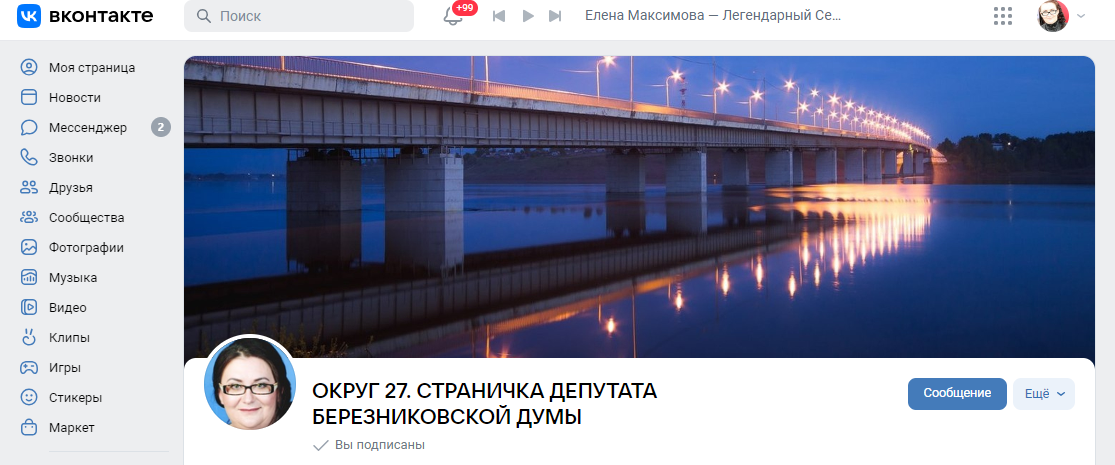 Число подписчиков в сообществе - 472 человека. География участников представлена в диаграмме 1.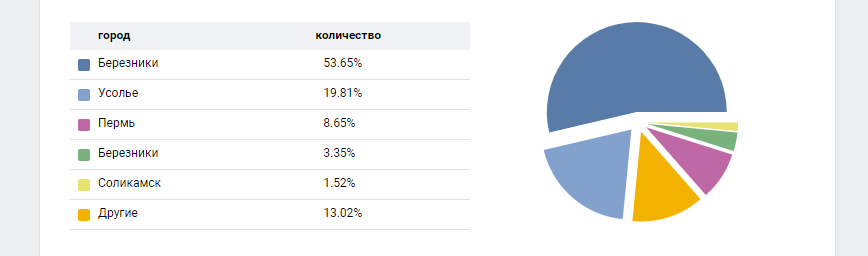 Диаграмма 1. География участников сообщества	В течение года информацию в группе просматривали преимущественно с мобильных устройств. 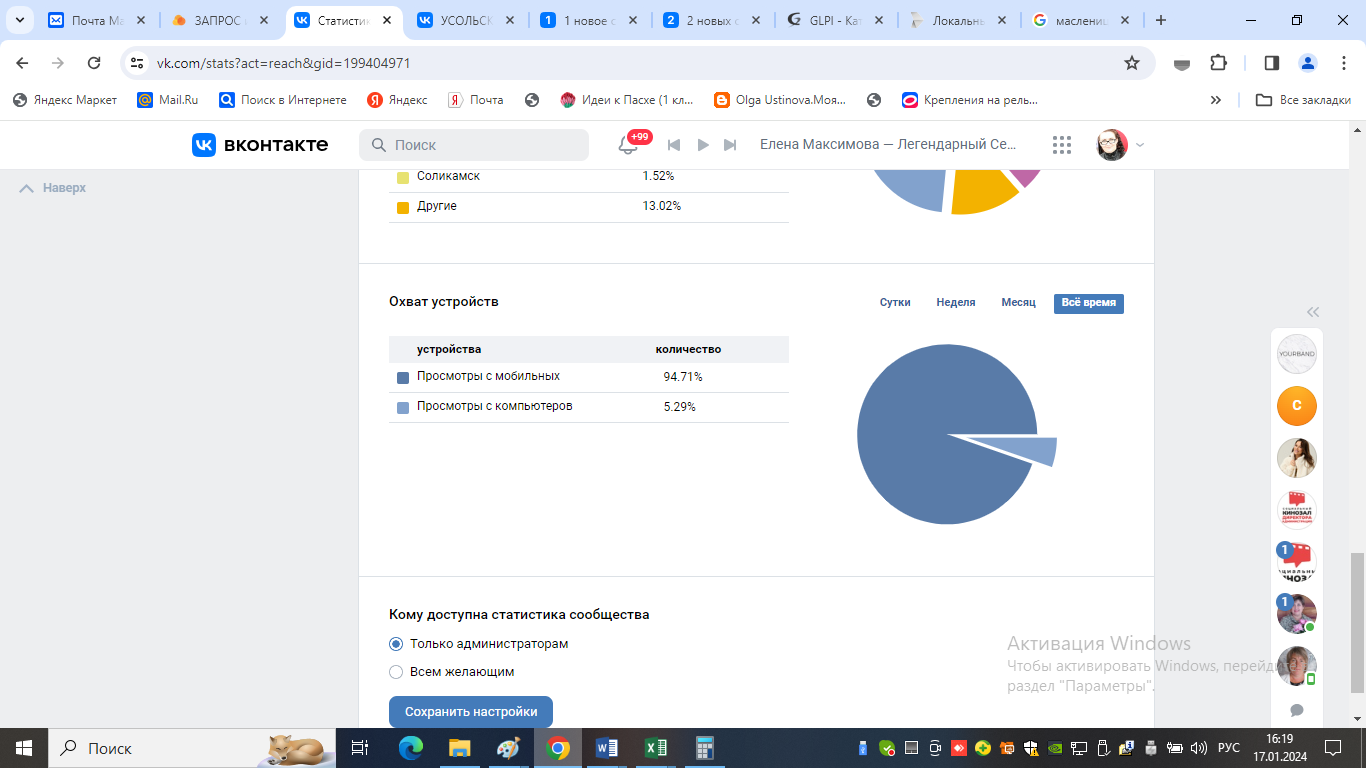 За отчетный период размещено 295 сообщений и репостов в ленту сообщества: официальные ответы на обращения, объявления, информация разъяснительного характера по вопросам ЖКХ, транспорта, работе организаций и отделов, организации волонтерской деятельности и т.д. За 2023 год депутату поступило 42 электронных обращений через кнопку «Сообщения группы». Организация телефонной и электронной «горячей линии»В течение года жители избирательного округа № 27, помимо социальных сетей, личного письменного обращения, могли озвучить свою просьбу/проблему по телефону 42-24-98 или на электронную почту natalneverova@mail.ru   Активизация жителей округа через социально-значимые акции, в т.ч. при поддержке ПАО «Уралкалий»За отчетный период на территории округа № 27 были организованы:- январь – Церемония награждения участников семейно-корпоративного конкурса снежных фигур «Мистер Снеговик – 2022» в поселке Орел (при поддержке компании «Уралкалий»);- январь – Церемония награждения участников семейно-корпоративного конкурса снежных фигур «Мистер Снеговик – 2022» в городе Усолье (при поддержке компании «Уралкалий»);-  февраль – Церемония возложения цветов к мемориальным знакам в Аллее Памяти в г. Усолье в день 34-й годовщины вывода советских войск из Афганистана;- февраль – встреча с воинами-интернационалистами, ликвидаторами аварии на Чернобыльской АЭС в рамках работы патриотического клуба «Сыны Отечества»;- февраль - участие в возложении цветов к захоронению Николая Рудакова, участника СВО на территории Украины (п. Орел);- март - Поздравление с 8 Марта Международным Женским Днем (Детский сад «Радуга», МАОУ школа № 22 г. Усолье, п. Орел, Орлинский детский сад, территориальные отделы, ООО ГОРПО, историко-архитектурный музей);- март - создание волонтерской группы по плетению маскировочных сетей для Специальной военной операции на территории Украины на базе Усольского Дома культуры;- март - направление волонтерской группы на обучающийся семинар по плетению маскировочных сетей с выездом в г. Пермь волонтерский центр «Молот»;- март - встреча с инициативной группой Орлинского совета ветеранов (структурная ячейка Усольского районного совета ветеранов войны, труды и правоохранительных органов) п. Орел, ул. 1 Мая, 37 по вопросам здравоохранения;- март - поздравление работников культуры с профессиональным праздником (коллективы: Орлинского Дома культуры, Усольского Дома культуры, Усольская взрослая и детская библиотека, Орлинская библиотека);- апрель - встреча по инициативе совета ветеранов п. Орел, с главврачом Краевой больницы им. Вагнера Русланом Кулаковым и депутатом Законодательного собрания Пермского края Андреем Юрьевичем Силаевым; – апрель - участие во Всероссийской акции «Чистая планета» Субботник «Вместе на доброе дело». Традиционная уборка общественных пространств (информирование жителей, организация чайного стола, музыкального сопровождения, пришедших на субботник);- апрель - работа с волонтерской группой по плетению маскировочных сетей, а также приготовления сухого пайка для солдат Специальной военной операции на территории Украины на базе Усольского Дома культуры;- май – участие в автопробеге «Звезда Патриота» (тур по малочисленным труднодоступным населенным пунктам Усольского района);- май - поздравление трудовых коллективов с 1 Мая Днем весны и труда;- май - работа с волонтерской группой по плетению маскировочных сетей, а также приготовления сухого пайка для солдат Специальной военной операции на территории Украины на базе Усольского Дома культуры;- июнь - участие в патриотической акции «Свеча Памяти», 22 июня – день памяти и скорби – день начала Великой Отечественной войны, возложение цветов к памятникам на аллее памяти в г. Усолье   - июнь – август – курирование реализации проекта «Сельские каникулы», подпроекта «Народные игры: из прошлого в настоящее» на территории п. Орел (при поддержке компании «Уралкалий);- июнь – работа с волонтерской группой по плетению маскировочных сетей, а также приготовления сухого пайка для солдат Специальной военной операции на территории Украины на базе Усольского Дома культуры;- июль - работа с волонтерской группой по плетению маскировочных сетей, а также приготовления сухого пайка для солдат Специальной военной операции на территории Украины на базе Усольского Дома культуры;- август – участие итоговом мероприятии проекта "Сельские каникулы» в п. Орел (при поддержке компании «Уралкалий»);- август - работа с волонтерской группой по плетению маскировочных сетей, а также приготовления сухого пайка для солдат Специальной военной операции на территории Украины на базе Усольского Дома культуры;;- август – организация и проведение выездной концертной программы «Сердце земли моей» в д. Быстрая в рамках проекта «ДоброBUS» - 2023;- август – организация и проведение выездной концертной программы «Сердце земли моей» в д. Таман в рамках проекта «ДоброBUS» - 2023;- сентябрь – участие в торжественной линейке, посвященной Дню Знаний, в учебном корпусе п. Орел МАОУ «Школа № 22» с вручением подарков первоклассникам от компании «Уралкалий»;- сентябрь - участие, поддержка фестиваля «Осенний урожай», акция «Цветы Усадьбе»;- сентябрь - работа с волонтерской группой по плетению маскировочных сетей, а также приготовления сухого пайка для солдат Специальной военной операции на территории Украины на базе Усольского Дома культуры;- октябрь - работа с волонтерской группой по плетению маскировочных сетей, а также приготовления сухого пайка для солдат Специальной военной операции на территории Украины на базе Усольского Дома культуры;- октябрь - встреча пенсионеров ликвидированных предприятий, организаций, учреждения города Усолье «Подарим вам тепло сердец!»;- ноябрь - работа с волонтерской группой по плетению маскировочных сетей, а также приготовления сухого пайка для солдат Специальной военной операции на территории Украины на базе Усольского Дома культуры;- декабрь – новогодняя семейно-игровая программа в поселке Орел (уличная площадка, (при поддержке компании «Уралкалий»);- декабрь – новогодняя семейно-игровая программа «Ёлка – Арт» на территории ТОС «Дружный» в городе Усолье (уличная площадка, (при поддержке компании «Уралкалий»);- декабрь - работа с волонтерской группой по плетению маскировочных сетей, а также приготовления сухого пайка для солдат Специальной военной операции на территории Украины на базе Усольского Дома культуры;- в течение года – объявление благотворительный сборов на нужды военнослужащих – участникам СВО.Рассмотрение письменных предложений, жалоб и заявлений граждан, подготовка и направление обращений и ответов.Иные формы работы с избирателями: - личные встречи с инициативными группами граждан, организованные по месту жительства для оперативного решения проблем и дальнейшей организации взаимодействия; - участие в беседах (мессенджер Viber) «Огурдино», «Пешково», «поселок Тихий»;- организация взаимодействия и реализация совместных проектов с Усольским Районным советом ветеранов, Обществом инвалидов г. Усолье, православным сообществом Спасо-Преображенского Собора, НП приемных родителей «Открытая дверь» в п. Орел.При содействии депутата исполнены обращения граждан по вопросам: Предоставление жилья категории «социальный найм» жителю              г. Усолья, взамен аварийного жилья; Установка ящика по сбору показаний счетчиков воды в южной части города Усолье;Очистка от снега тротуаров и дорог в городе Усолье в зимний период (по персональным обращениям);Грейдирование, подсыпка, расширение грунтовых дорог в городе Усолье и в п. Орел в летнее время (по персональным обращениям);Установка остановочного комплекса по ул. Свободы при содействии Управление автомобильных дорог и транспорта Пермского края;Облагораживание въездного знака «Усолье»;Корректировка движения автобусного маршрута № 47 по территории  г. Усолья и микрорайона Усольский;Частичный ремонт крыши по ул. Советская, 7 г. Усолье на условиях софинансирования (жители и управляющая компания);Сотрудничество практикующего семейного психолога, оказывающего психологическую помощь членам семей участников СВО на безвозмездной основе;Предоставление транспорта для доставки прихожан Спасо-Преображенского Собора на праздничную службу в г. Соликамск;Предоставление транспорта для пяти хореографических коллективов МО «Город Березники» Пермского края для поездки на краевой конкурс «Уральская вечорка»;Решение вопроса в безвозмездном предоставлении дров для семьи участника СВО;Отправлено адресной гуманитарной помощи по спискам от 6 бойцов – уроженцев г. Усолье, г. Березники, с. Пыскор.Сотрудничество с волонтерскими группами Белгородской области в части доставки индивидуальных и коллективных посылок для военнослужащих, выполняющих боевые задачи в зоне проведения Специальной военной операции.При финансовой поддержке депутата, при поддержке компании «Уралкалий» оказана помощь: На приобретение подарков трудовым коллективам организаций и учреждений г. Усолье и п. Орел к профессиональным и общегосударственным праздникам;На организацию чайного стола для участников субботника в сквере Победы «Все на доброе дело!»;На приобретение дорогостоящего оборудования (мини-квадрокоптера, раций, тепловизора, персональных медицинских аптечек и т.д.) для участников СВО в рамках работы волонтерского отряда;На приобретение пряжи для вязания волонтерами теплых носков солдатам, участвующим в СВО в рамках работы волонтерского отряда;Для приготовления молочных каш, супов для бойцов  (приобретено: приправа, пленка пищевая, фундук, орехи грецкие, миндаль, яблоки, хлопья пшеничные, хлопья гороховые, хлопья овсяные, набор кетчуп+майонез в стиках, яичный порошок, молоко сухое), для изготовления браслетов выживания (приобретено: эластичный шнур), для изготовления лечебной мази (приобретено: масло подсолнечное, одноразовый контейнер), для плетение маскировочных приобретено сетей набор хомутов, нитка капроновая, шнур полиэфирный, материал спанбонд;На оплату транспортных расходов для доставки волонтерским группам Белгородской области гуманитарной помощи солдатам, участвующим в СВО. Депутат состоит в следующих комиссиях: Постоянная комиссия по социальному развитию Березниковской городской Думы.Комиссии при администрации города:Комиссии по формированию и сохранению облика города Березники.Комиссия по отбору для предоставления субсидий в целях возмещения части затрат, связанных с осуществлением сельскохозяйственной деятельности и деятельности по переработке сельскохозяйственной продукции.ПЕРСПЕКТИВНЫЙ ПЛАН РАБОТЫ НА 2024 год.Участие в комиссиях и рабочих группахУчастие в заседаниях Березниковской городской ДумыЕжемесячно: организация личного приема граждан, в т.ч. выездного характера на территории п. Орел.Встречи со старостами малых сел и деревень, со «старшими» по многоквартирному дому или на улице избирательного округа №27.Активное развитие группы «Округ 27. Страничка депутата Березниковской городской Думы» как наиболее эффективного инструмента взаимодействия с населением, имеющим компьютерные навыки. Налаживание конструктивного взаимодействия с органами исполнительной власти по соблюдению озвученных сроков выполнения работ или решений озвученных проблем в обращениях минувшего периода.Участие в реализации социально значимых проектов различного уровня и масштаба.Поддержка общественных объединений, работающих с семьями, с детьми, с гражданами с ограниченными возможностями здоровья.Организация выездных общественно значимых мероприятий и конкурсов на территории избирательного округа № 27;Работа с волонтерской группой по плетению маскировочных сетей, а также приготовления сухого пайка для солдат Специальной военной операции на территории Украины на базе Усольского Дома культуры.